New Zealand Motorsport RecordsTHE CASTROL TROPHYNew Zealand Land Speed RecordThe Castrol Trophy for the New Zealand Land Speed Record is a one third replica of The Sir Charles Wakefield Trophy which was presented by Castrol’s founding chairman for the World Land Speed record in the 1930’s.Current Record Holder: Dean HartDean Hart, a Royal NZ Air Force (RNZAF) technician, completed the New Zealand land speed record after taking a jet-powered dragster to a top speed of 458.2 kmh. The record-breaking vehicle reached an average speed of 363.436 kilometres an hour over a mile at RNZAF Base Ohakea, beating the previous record of 355.485kmh.The car is powered by a Rolls Royce Viper 535 engine from a BAC Strikemaster aircraft, which runs on aviation jet fuel. The car has been built by Hart and other members of the air force technical trades team at Whenuapai Motorsports Club over the past 10 years, using mostly second-hand parts.Previous Record Holder: Owen Evans – 348.237 kph on June 2nd 1996 in his Porsche 911 GT Le Mans Turbo on Goudies Road, Reporoa.Diesel Land Speed Record: Category B2, Group 111, Class 9: Maurice O’Reilly driving a Volkswagan Jetta TDi at Goudies Road, Reporoa, on 29/30 July 2006.Established under Association of New Zealand Car Clubs and MotorSport Association of New Zealand Control in the period between 1947 and 30 June 1996.Flying One Kilometre SprintStanding One Kilometre SprintStanding Start Quarter-Mile SprintFlying One Mile SprintStanding One Mile SprintEstablished in New Zealand prior to the contorl of MANZ (Inc).1/2 Mile Standing Start1 Mile Standing Start1 Mile Flying Start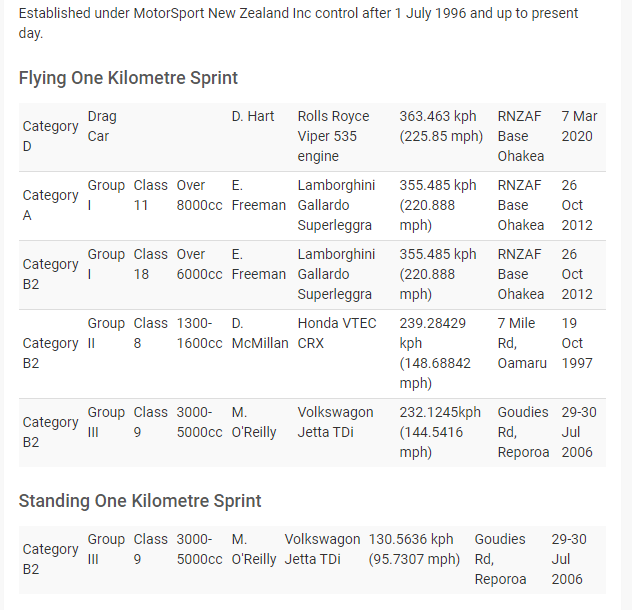 Unlimited ccO. EvansPorsche 911 GT Le Mans Turbo10.343 sec348.061 kphGoudies Rd, Reporoa2 Jun 1996Unlimited cc (Road Registered)R. WilliamsPorsche 93011.359 sec316.929 kphGoudies Rd, Reporoa16 Mar 1996B5000-
8000 ccR. WilliamsPorsche 93011.359 sec316.929 kphGoudies Rd, Reporoa16 Mar 1996Unlimited ccR. FreethLola-Ford Indycar11.4825 sec313.250 kphCanal West Rd, Waitakaruru7 February 1993C3000-
5000 ccB. BellisFerrari Daytona166.8mphSouth Eyre Rd, CanterburyD2000-
3000 ccF. ShuterMaserati 8 CLT14.21 sec157.40 mphChristchurch21 Mar 1959E1500-
2000 ccW. YorkFord Telstar TX518.845 sec191.032 kphNinety Mile Beach23 Apr 1990F1100-
1500 ccP.M. HoareMaserati15.30 sec146.2 mphChristchurch5 Oct 1957G750-
1100 ccD.W. WildLotus18.115 sec123.5 mphChristchurch5 Oct 1958H550-
750 ccW. MaugerAustin 7 Spl29.455 sec75.944 mphChristchurchJune 1956I350-
550 ccR. CampbellCooper20.725 sec107.9 mphChristchurch22 Feb 1958LPG Powered VehiclesA. WilsonHolden Commodore226.017 kphCanal East Rd, Waitakaruru10 Apr 1994Diesel Powered VehiclesH. SpurlePeugeot 306 Diesel Turbo191.448 kphCanal West Rd, Waitakaruru3 Sep 1994UnlimitedR. WilliamsPorsche 93020.688 sec174.013 kphGoudies Rd, Reporoa16 Mar 1996B5000-
8000 ccR. WilliamsPorsche 93020.688 sec174.013 kphGoudies Rd, Reporoa16 Mar 1996C3000-
5000 ccM.F. StantonStanton Corvette22.32 sec100.221 mphAshburton10 Mar 1962D2000-
3000 ccT.E. ClarkMaserati24.99 sec89.5 mphHamilton1953E1500-
2000 ccE.J. Norris120 EN Spl28.17 sec79.4083 mphAshburton10 Mar 1962F1100-
1500 ccP.M. HoareMaserati26.19 sec85.4 mphChristchurchJun 1956G750-
1100 ccE.M. WattDyna 4 Special34.62 sec64.614 mphAuckland19 Nov 1960H550-
750 ccW.H. MillerFiat 60019.505 sec45.1859 mphAshburton28 Mar 1964I350-
550 ccR. CampbellCooper 50030.045 sec74.5 mphChristchurch22 Feb 1958B5000-
8000 ccM.F. StantonStanton Special12.42 sec72.4237 mphChristchurch4 Oct 1958C3000-
5000 ccM.F. StantonStanton Corvette11.865 sec75.8533 mphChristchurch13 May 1962D2000-
3000 ccR.S. RutherfordZephyr Sppl14.015 sec64.2169 mphChristchurch13 May 1962G750-
1100 ccL.T.J BryantCooper Vincent15.355 sec58.613 mphAshburton3 Apr 1965H550-
750 ccJ.D. LovellLloyd Special17.785 sec50.6044 mphChristchurch13 May 1962Unlimited ccO. EvansPorsche 911 GT Le Mans Turbo16.637 sec216.385 mphGoudies Rd, Reporoa2 Jun 1996Unlimited cc (Road Registered)R. WilliamsPorsche 93018.300 sec196.721 mphGoudies Rd, Reporoa16 Mar 1996B5000-
8000 ccR. WilliamsPorsche 93018.300 sec196.721 mphGoudies Rd, Reporoa16 Mar 1996E1100-
1500 ccH. SpurlePeugeot 106 Club Sport116.354 mphCanal West Rd, Waitakaruru3 Sep 1994LPG Powered VehiclesA. WilsonHolden Commodore138.461 mphCanal East Rd, Waitakaruru10 Apr 1994Diesel Powered VehiclesB. RirchieCitroen BXTZD Turbo106.714 mphCanal East Rd, Waitakaruru10 Apr 1994Diesel Powered VehiclesH. SpurlePeugeot 306 Diesel Turbo118.894 mphCanal West Rd, Waitakaruru3 Sep 1994UnlimitedR. FreethLola-Ford Indycar18.475 sec194.858 mphCanal West Rd, Waitakaruru7 February 1993Unlimited ccR. WilliamsPorsche 93028.484 sec126.386 mphGoudies Rd, Reporoa16 Mar 1996B5000-
8000 ccR. WilliamsPorsche 93028.484 sec126.386 mphGoudies Rd, Reporoa16 Mar 1996E1500-
2000 ccW. YorkFord Telstar TX545.170 sec79.698 mphNinety Mile Beach23 Apr 1990Under 750ccG. SmithAustin100.17 mphMurawai18 Jul 1936Under 1100ccR.A. DexterRiley54.895 mphMurawai21 May 1933Under 750ccG. SmithAustin93.91 mphMurawai7 Mar 1937Under 1100ccR.A. DexterRiley92.79 mphMurawai23 Mar 1938Under 1500ccC. EdwardsBugatti75.00 mphMurawai21 May 1933Under 2000ccG. MathiesonMiller76.27 mphMurawai21 May 1933Under 5000ccA. Tuckett & F. BrewerFord92.67 mphMurawai27 Mar 1938Unlimited ccN. Wizard-SmithRolls Royce-Cadillac146.341 mphNinety Mile Beach12 Jan 1930